     UBND HUYỆN GIA LỘCTRƯỜNG MẦM NON THỐNG NHẤTSố:         / BC- MNTN	BÁO BÁOChất lượng giáo dục của cơ sở giáo dục mầm non năm học 2022-2023         UBND HUYỆN GIA LỘCTRƯỜNG MẦM NON THỐNG NHẤTTHÔNG BÁOCông khai chất lượng giáo dục mầm non thực tế  năm học 2022 - 2023           UBND HUYỆN GIA LỘCTRƯỜNG MẦM NON THỐNG NHẤTTHÔNG BÁOCông khai thông tin cơ sở vật chất của cơ sở giáo dục mầm nonNăm học 2022 - 2023 (*Theo Quyết định số 14/2008/QĐ-BGDĐT ngày 07/4/2008 của Bộ trưởng Bộ Giáo dục và Đào tạo ban hành Điều lệ Trường mầm non và Thông tư số 27/2011/TT-BYT ngày 24/6/2011 của Bộ Y tế ban hành quy chuẩn kỹ thuật quốc gia về nhà tiêu- điều kiện bảo đảm hợp vệ sinh)          UBND HUYỆN GIA LỘCTRƯỜNG MẦM NON THỐNG NHẤTTHÔNG BÁOCông khai thông tin về đội ngũ nhà giáo, cán bộ quản lý và nhân viên của cơ sở giáo dục mầm non kỳ II - năm học 2022-2023                                                                                                        Thống Nhất, ngày 01 tháng 6 năm 2023                                                                                                                HIỆU TRƯỞNG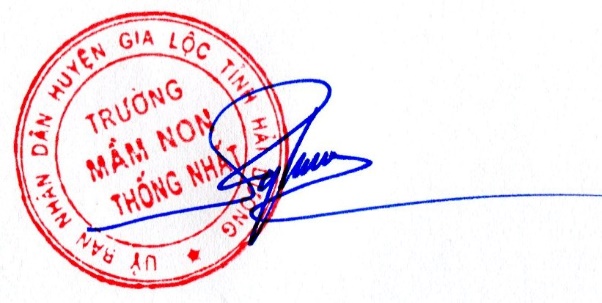                                                                                                                    Nguyễn Thị KhuyênSTTSTTNội dungNhà trẻNhà trẻMẫu giáoIIChất lượng nuôi dưỡng chăm sóc giáo dục trẻ dự kiến đạt được- Huy động 105/207= 50,7% đạt so với kế hoạch giao.- 100% trẻ đến trường được ăn bán trú với mức 16.000đ/trẻ/ngày. - Trẻ có chiều cao, cân nặng bình thường đạt 100%. - 100% trẻ đạt yêu cầu cuối độ tuổi. - Bé chăm 95,7%, bé ngoan đạt 91% và bé ngoan toàn diện đạt 85%- Huy động 105/207= 50,7% đạt so với kế hoạch giao.- 100% trẻ đến trường được ăn bán trú với mức 16.000đ/trẻ/ngày. - Trẻ có chiều cao, cân nặng bình thường đạt 100%. - 100% trẻ đạt yêu cầu cuối độ tuổi. - Bé chăm 95,7%, bé ngoan đạt 91% và bé ngoan toàn diện đạt 85%- Huy động  431/432 đạt 99,7 % trẻ đến trường.-  100% trẻ đến trường được ăn bán trú với mức 16.000đ/trẻ/ngày. - Trẻ có chiều cao BT 99,1, cân nặng bình thường đạt 100%. - 100% trẻ đạt yêu cầu cuối độ tuổi. - Bé  chăm mẫu giáo đạt 98,7%, bé ngoan đạt 99,3% và bé ngoan toàn diện đạt 96,2%.IIIIChương trình giáo dục mầm non của nhà trường thực hiện- Thực hiện chương trình GDMN do bộ GD ĐT Ban hành- Thực hiện chương trình GDMN do bộ GD ĐT Ban hành- Thực hiện chương trình GDMN do bộ GD ĐT Ban hànhIIIIIIKết quả đạt được trên trẻ theo các lĩnh vực phát triển- 100% trẻ đạt yêu cầu theo các lĩnh vực phát triển- 100% trẻ đạt yêu cầu theo các lĩnh vực phát triển- 100% trẻ đạt yêu cầu theo các lĩnh vực phát triểnIVIVCác hoạt động hỗ trợ chăm sóc giáo dục trẻ ở cơ sở giáo dục MN- Đảm bảo theo yêu cầu tối thiểu- Đảm bảo theo yêu cầu tối thiểu- Đảm bảo theo yêu cầu tối thiểu                            Thống Nhất, ngày 01 tháng 6  năm 2023
                                             HIỆU TRƯỞNG                                               Nguyễn Thị Khuyên                            Thống Nhất, ngày 01 tháng 6  năm 2023
                                             HIỆU TRƯỞNG                                               Nguyễn Thị Khuyên                            Thống Nhất, ngày 01 tháng 6  năm 2023
                                             HIỆU TRƯỞNG                                               Nguyễn Thị KhuyênSTTSTTNội dungTổng số trẻ emTổng số trẻ emNhà trẻNhà trẻNhà trẻMẫu giáoMẫu giáoMẫu giáoMẫu giáoSTTSTTNội dungTổng số trẻ emTổng số trẻ em3-12 tháng tuổi13-24 tháng tuổi25-36 tháng tuổi3-4 tuổi4-5 tuổi5-6 tuổi5-6 tuổiIITổng số trẻ em4234238210012112012011Số trẻ em nhóm ghép22Số trẻ em học 1 buổi/ngày33Số trẻ em học 2 buổi/ngày4234238210012112012044Số trẻ em khuyết tật học hòa nhậpIIIISố trẻ em được tổ chức ăn bán trúIIIIIISố trẻ em được kiểm tra định kỳ sức khỏe42342382100121120120IVIVSố trẻ em được theo dõi sức khỏe bằng biểu đồ tăng trưởng42342382100121120120VVKết quả phát triển sức khỏe của trẻ em11Số trẻ cân nặng bình thường22Số trẻ suy dinh dưỡng thể nhẹ cân33Số trẻ có chiều cao bình thường44Số trẻ suy dinh dưỡng thể thấp còi55Số trẻ thừa cân béo phì66Số trẻ thừa cânVIVISố trẻ em học các chương trình chăm sóc giáo dục11Chương trình giáo dục nhà trẻ82828222Chương trình giáo dục mẫu giáo341341100121120120Thống Nhất, ngày 021 tháng 6  năm 2023
               HIỆU TRƯỞNG                     Nguyễn Thị KhuyênThống Nhất, ngày 021 tháng 6  năm 2023
               HIỆU TRƯỞNG                     Nguyễn Thị KhuyênThống Nhất, ngày 021 tháng 6  năm 2023
               HIỆU TRƯỞNG                     Nguyễn Thị KhuyênThống Nhất, ngày 021 tháng 6  năm 2023
               HIỆU TRƯỞNG                     Nguyễn Thị KhuyênThống Nhất, ngày 021 tháng 6  năm 2023
               HIỆU TRƯỞNG                     Nguyễn Thị KhuyênThống Nhất, ngày 021 tháng 6  năm 2023
               HIỆU TRƯỞNG                     Nguyễn Thị KhuyênThống Nhất, ngày 021 tháng 6  năm 2023
               HIỆU TRƯỞNG                     Nguyễn Thị KhuyênSTTNội dungSố lượngBình quânITổng số phòngSố m2/trẻ emIILoại phòng học16m2/1 trẻ1Phòng học kiên cố-2Phòng học bán kiên cố-3Phòng học tạm-4Phòng học nhờ-IIISố điểm trường-IVTổng diện tích đất toàn trường (m2)8.99722,8VTổng diện tích sân chơi (m2)8.10120,6VITổng diện tích một số loại phòng1Diện tích phòng sinh hoạt chung (m2)2Diện tích phòng ngủ (m2)3Diện tích phòng vệ sinh (m2)199.25,04Diện tích hiên chơi (m2)5Diện tích phòng giáo dục thể chất (m2)6Diện tích phòng giáo dục nghệ thuật hoặc phòng đa chức năng (m2)74,37Diện tích nhà bếp và kho (m2)72VIITổng số thiết bị, đồ dùng, đồ chơi tối thiểu (Đơn vị tính: bộ)Số bộ/nhóm (lớp)1Số bộ thiết bị, đồ dùng, đồ chơi tối thiểu hiện có theo quy định2Số bộ thiết bị, đồ dùng, đồ chơi tối thiểu còn thiếu so với quy định300VIIITổng số đồ chơi ngoài trời5Số bộ/sân chơi (trường)IXTổng số thiết bị điện tử-tin học đang được sử dụng phục vụ học tập (máy vi tính, máy chiếu, máy ảnh kỹ thuật số v.v... )4XTổng số thiết bị phục vụ giáo dục khác (Liệt kê các thiết bị ngoài danh mục tối thiểu theo quy định)Số thiết bị/nhóm (lớp)Số lượng(m2)Số lượng(m2)Số lượng(m2)Số lượng(m2)Số lượng(m2)XINhà vệ sinhDùng cho giáo viênDùng cho học sinhDùng cho học sinhSố m2/trẻ emSố m2/trẻ emXINhà vệ sinhChungNam/NữChungNam/Nữ1Đạt chuẩn vệ sinh*Đạt 2Chưa đạt chuẩn vệ sinh* x 0.5CóKhôngXIINguồn nước sinh hoạt hợp vệ sinhxXIIINguồn điện (lưới, phát điện riêng)xXIVKết nối internetxXVTrang thông tin điện tử (website) của cơ sở giáo dụcxXVITường rào xâyxThống Nhất, ngày 1 tháng 6 năm 2023
HIỆU TRƯỞNGNguyễn Thị KhuyênSTTNội dungTổng sốTrình độ đào tạoTrình độ đào tạoTrình độ đào tạoTrình độ đào tạoTrình độ đào tạoTrình độ đào tạoHạng chức danh nghề nghiệpHạng chức danh nghề nghiệpHạng chức danh nghề nghiệpChuẩn nghề nghiệpChuẩn nghề nghiệpChuẩn nghề nghiệpChuẩn nghề nghiệpSTTNội dungTổng sốTSThSĐHCĐTCDưới TCHạng IVHạng IIIHạng IITốtKháĐạtKĐTổng số giáo viên, cán bộ quản lý và nhân viênIGiáo viên1Nhà trẻ060602042Mẫu giáo2624020521IICán bộ quản lý1Hiệu trưởng0101012Phó hiệu trưởng020202IIINhân viên081Nhân viên văn thư2Nhân viên kế toán01013Thủ quỹ4Nhân viên y tế5Nhân viên khác0707....